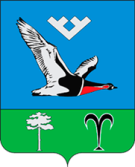 Муниципальное образование городское поселение ТалинкаАДМИНИСТРАЦИЯГОРОДСКОГО ПОСЕЛЕНИЯ ТАЛИНКАОктябрьского районаХанты-Мансийского автономного округа –ЮгрыПОСТАНОВЛЕНИЕ«   10  »   декабря   2018 г.                                                                                                   №  398 Об утверждении административногорегламента предоставления муниципальной услуги  «Предоставление информации об очередности предоставления жилых помещений на условияхсоциального найма»В соответствии с Федеральным законом от 27.07.2010 № 210-ФЗ "Об организации предоставления государственных и муниципальных услуг", постановлением администрации городского поселения Талинка от 23.05.2014  № 85  «О разработке и утверждении административных регламентов  предоставления муниципальных услуг»:	1. Утвердить административный регламент предоставления муниципальной услуги «Предоставление информации об  очередности предоставления жилых помещений на условиях социального найма» согласно приложению.2.  Признать утратившими силу:- постановление администрации  городского поселения Талинка  от  23.12.2011 г. № 214 «Об утверждении административного регламента «Предоставление информации об очередности  предоставления жилых  помещений  на  условиях  социального  найма»;- пункт 7 постановления администрации городского поселения Талинка от 11.04.2013 г. № 57 «О  внесении  изменений  в  некоторые  постановления  администрации  г.п.Талинка»;- постановление администрации  городского  поселения Талинка  от  14.03.2014 г. № 36 «О внесении изменений в постановление администрации г.п.Талинка от 23.12.2011 № 214 «Об утверждении административного регламента «Предоставление информации об очередности  предоставления жилых  помещений  на  условиях  социального  найма»;4. Настоящее постановление разместить на информационном стенде в здании   Администрации г.п. Талинка и библиотеке МКУ «Центр культуры и спорта г.п. Талинка».5. Контроль за выполнением постановления возложить на заместителя главы муниципального образования по социальным вопросам С.Б.ШевченкоПриложение
к постановлению администрациимуниципального образования городское поселение Талинка
от «____» ________ 2018 г. № _______Административный регламент
предоставления муниципальной услуги " Предоставление информации об очередности предоставления жилых помещений на условиях социального найма "I. Общие положенияПредмет регулирования административного регламента1. Предмет регулирования административного регламентаАдминистративный регламент предоставления муниципальной услуги "Предоставление информации об очередности предоставления жилых помещений на условиях социального найма" (далее - административный регламент, муниципальная услуга) устанавливает сроки и последовательность административных процедур и административных действий  Администрации городского поселения Талинка (далее - Администрация), а также порядок его взаимодействия с заявителями при предоставлении муниципальной услуги.Круг заявителей2. Заявителями на получение муниципальной услуги (далее - заявители) являются граждане Российской Федерации, а также иностранные граждане, лица без гражданства, если это предусмотрено международным договором Российской Федерации, состоящие на учете по месту жительства на территории городского поселения Талинка  в качестве нуждающихся в жилых помещениях, предоставляемых по договорам социального найма.За предоставлением муниципальной услуги от имени заявителей вправе обратиться их законные представители, действующие в силу закона или доверенности, оформленной в соответствии с законодательством Российской Федерации.Требования к порядку информирования о правилахпредоставления муниципальной услуги	3. Наименование муниципальной услуги: "Предоставление информации об очередности предоставления жилых помещений на условиях социального найма " (далее - муниципальная услуга).4. Муниципальную услугу предоставляет юридический отдел администрации городского поселения Талинка (далее юридический отдел).4.1. Местонахождение юридического отдела: 628195, Тюменская область, Ханты-Мансийский автономный округ - Югра, городское поселение Талинка, мкр.Центральный, дом 27, каб.19.4.2. График работы юридического отдела:понедельник с 8.30 до 18.00;вторник - пятница с 8.30 до 17.00;перерыв на обед с 12.30 до 14.00;прием граждан: понедельник, вторник, среда, пятница с 8.30 до 12.30. Выходные дни: суббота, воскресенье.Контактные телефоны:- приемная администрации городского поселения Талинка: 8(34672) 26-100;- начальник юридического отдела: 8(34672) 26-104 (доб. *26#);- главный специалист юридического отдела: 8(34672) 26-104 (доб. *28#);4.3. Информация о юридическом отделе размещена на официальном портале администрации городского поселения Талинка: www.admtalinka.ru.4.4. Адрес электронной почты специалистов, предоставляющих муниципальную услугу: KarasEM@ admtalinka.ru.5. Граждане, получатели муниципальной услуги, с заявлением о получении муниципальной услуги и за результатом муниципальной услуги обращаются в муниципальное казённое учреждение "Многофункциональный центр предоставления государственных и муниципальных услуг Октябрьского района" (далее - МФЦ).5.1. Местонахождение МФЦ:628195, Российская Федерация, Тюменская область, Ханты-Мансийский автономный округ - Югра, городское поселение Талинка, микрорайон Центральный, дом 27, кабинет 25 (1 этаж).5.2. График работы МФЦ:вторник - пятница с 10.00 до 18.00 без перерыва;суббота с 10.00 до 14.00 без перерыва;воскресенье, понедельник - выходной.Многоканальный телефон МФЦ для информирования и предварительной записи 8(34672) 26-352.Адрес электронной почты: mfc_okt@mail.ru.6. Информирование (консультирование) по вопросам предоставления муниципальной услуги производится в юридическом отделе и МФЦ.6.1. Сведения, о месте нахождения юридического отдела, МФЦ, графике приема, контактных телефонах и адресах электронной почты размещаются на информационных стендах в месте предоставления муниципальной услуги и в информационно-телекоммуникационной сети "Интернет":- на официальном портале администрации городского поселения Талинка (admtalinka.ru) (далее - официальный портал);- в федеральной государственной информационной системе "Единый портал государственных и муниципальных услуг (функций)" (далее - Единый портал) www.gosuslugi.ru;- в региональной информационной системе Ханты-Мансийского автономного округа - Югры "Портал государственных и муниципальных услуг (функций) Ханты-Мансийского автономного округа - Югры" (далее - региональный портал) http://86.gosuslugi.ru.6.2. На стенде в местах предоставления муниципальной услуги и в информационно-телекоммуникационной сети "Интернет" размещается следующая информация:- извлечения из законодательных и иных нормативных правовых актов Российской Федерации, Ханты-Мансийского автономного округа - Югры, муниципальных правовых актов муниципального образования городское поселение Талинка, содержащих нормы, регулирующие деятельность по предоставлению муниципальной услуги;- место нахождения, график работы, справочные телефоны, адреса электронной почты юридического отдела;- сведения о способах получения информации о местах нахождения и графиках работы органов власти и организаций, обращение в которые необходимо для предоставления муниципальной услуги;- процедура получения информации заявителями по вопросам предоставления муниципальной услуги, сведений о ходе предоставления муниципальной услуги;- бланк заявления о предоставлении муниципальной услуги (далее - заявление) и образцы его заполнения;- исчерпывающий перечень документов, необходимых для предоставления муниципальной услуги;- блок-схема последовательности действий при предоставлении муниципальной услуги (приложение 4);- основания для отказа в предоставлении муниципальной услуги;- текст настоящего регламента с приложениями (извлечения - на информационном стенде);- полная версия размещается в информационно-телекоммуникационной сети "Интернет".6.3. В случае внесения изменений в регламент предоставления муниципальной услуги специалист юридического отдела, ответственный за предоставление муниципальной услуги, в срок, не превышающий пяти рабочих дней со дня вступления в силу таких изменений, обеспечивает размещение информации в информационно-телекоммуникационной сети "Интернет" и на информационном стенде, находящемся в месте предоставления муниципальной услуги.II. Стандарт предоставления муниципальной услугиНаименование муниципальной услуги7. Наименование муниципальной услуги: предоставление информации об очередности предоставления жилых помещений на условиях социального найма.Результат предоставления муниципальной услуги8. Конечным результатом предоставления муниципальной услуги является:выдача (направление) заявителю информации об очередности предоставления жилых помещений на условиях социального найма в виде уведомления (справки) по форме согласно приложению 2 к настоящему административному регламенту;выдача (направление) заявителю мотивированного отказа в предоставлении информации о номере очереди с указанием причины отказа по форме согласно приложению 3 к настоящему административному регламенту.Срок предоставления муниципальной услуги, срок выдачи(направления) документов, являющихся результатомпредоставления муниципальной услуги9. Общий срок предоставления муниципальной услугиОбщий (максимальный) срок предоставления муниципальной услуги составляет 15 рабочих дней со дня регистрации заявления о предоставлении муниципальной услуги в юридическом отделе.В случае обращения заявителя за получением муниципальной услуги в МФЦ срок предоставления муниципальной услуги исчисляется со дня регистрации заявления о предоставлении  муниципальной  услуги  заявителя  в  юридический  отдел.10. Срок выдачи (направления) документов, являющихся результатом предоставления муниципальной услуги, - не позднее чем через 3 дня со дня подписания главой муниципального образования городское поселение Талинка либо лицом, его замещающим, документов, являющихся результатом предоставления муниципальной услуги, указанных в пункте 8 настоящего административного регламента.Правовые основания для предоставления муниципальной услуги11. Предоставление муниципальной услуги осуществляется в соответствии со следующими нормативными правовыми актами:- Жилищным кодексом Российской Федерации, 03.01.2005, № 1 (часть 1), ст. 14; Российская газета, № 1, 12.01.2005; Парламентская газета, № 7-8, 15.01.2005);- Федеральным законом от 09.02.2009 № 8-ФЗ "Об обеспечении доступа к информации о деятельности государственных органов и органов местного самоуправления" (Собрание законодательства Российской Федерации, 16.02.2009 № 7, ст. 776; Российская газета, № 25, 13.02.2009);- Федеральным законом от 06.10.2003 № 131-ФЗ "Об общих принципах организации местного самоуправления в Российской Федерации" (Собрание законодательства Российской Федерации, 06.10.2003 № 40, ст. 3822; Парламентская газета, № 186, 08.10.2003; Российская газета, N 202, 08.10.2003);- Федеральным законом от 27.07.2010 № 210-ФЗ "Об организации предоставления государственных и муниципальных услуг" (Собрание законодательства Российской Федерации, 02.08.2010 № 31, ст. 4179; Российская газета, № 168, 30.07.2010);- распоряжением Правительства Российской Федерации от 17.12.2009 N 1993-р "Об утверждении сводного перечня первоочередных государственных и муниципальных услуг, предоставляемых в электронном виде" ("Российская газета", 23.12.2009, N 247; "Собрание законодательства Российской Федерации", 28.12.2009, N 52 (ч. 2), ст. 6626);- Законом Ханты-Мансийского автономного округа - Югры от 06.07.2005 № 57-оз "О регулировании отдельных жилищных отношений в Ханты-Мансийском автономном округе - Югре" (Собрание законодательства Ханты-Мансийского автономного округа - Югры, 15.07.2005 № 7 (часть I), ст. 734 (далее - Закон автономного округа от 06.07.2005 N 57-оз);- Законом Ханты-Мансийского автономного округа - Югры от 11.06.2010 № 102-оз "Об административных правонарушениях" (Собрание законодательства Ханты-Мансийского автономного округа - Югры, 01.06.2010-15.06.2010, № 6 (часть I), ст. 461; Новости Югры, № 107, 13.07.2010) (далее - Закон от 11.07.2010 № 102-оз);- Уставом муниципального образования городское поселение Талинка Ханты-Мансийского автономного округа - Югры, принятым решением Совета депутатов от 02.09.2008 № 183;- постановлением администрации городского поселения Талинка от 23.05.2014  № 85  «О разработке и утверждении административных регламентов  предоставления муниципальных услуг»;- настоящим административным регламентом.Исчерпывающий перечень документов, необходимыхдля предоставления муниципальной услуги, в соответствиис нормативными правовыми актами для предоставлениямуниципальной услуги, подлежащих представлению заявителем,способы их получения заявителем, в том числе в электроннойформе, порядок их представления19. Предоставление муниципальной услуги осуществляется на основании заявления о предоставлении информации об очередности предоставления жилых помещений на условиях социального найма (далее - заявление о предоставлении муниципальной услуги).Заявление о предоставлении муниципальной услуги представляется в свободной форме либо по форме согласно приложению 1 к настоящему административному регламенту.Заявление должно содержать:фамилию, имя, отчество (при его наличии) заявителя;место работы, должность заявителя;адрес электронной почты, если ответ должен быть направлен в форме электронного документа (в виде копии документа в электронном виде), и почтовый адрес, если ответ должен быть направлен в письменной форме;контактный телефон заявителя (если имеется);способ выдачи результата предоставления муниципальной услуги.20. К заявлению заявитель представляет копии документов, удостоверяющих его личность.В случае если обращается представитель заявителя, предъявляются:документ, удостоверяющий личность представителя;доверенность, оформленная в соответствии с законодательством Российской Федерации.21. Форма подачи документов:при личном обращении - представляется оригинал заявления, оригинал документа;при подаче посредством почтовой связи - направляется оригинал заявления, копии документов к заявлению, удостоверенные в соответствии с законодательством Российской Федерации;при подаче посредством Единого или регионального порталов - путем приложения электронных документов в соответствии с законодательством Российской Федерации;при подаче по электронной почте - путем приложения электронных документов в соответствии с законодательством Российской Федерации.22. Запрещается требовать от заявителей:представления документов и информации или осуществления действий, представление или осуществление которых не предусмотрено нормативными правовыми актами, регулирующими отношения, возникающие в связи с предоставлением муниципальной услуги;представления документов и информации, в том числе подтверждающих внесение заявителем платы за предоставление  муниципальных услуг, которые находятся в распоряжении органов, предоставляющих  муниципальные услуги,  органов местного самоуправления либо подведомственных  органам местного самоуправления организаций, участвующих в предоставлении предусмотренных частью 1 статьи 1 Федерального закона от 27.07.2010 N 210-ФЗ "Об организации предоставления государственных и муниципальных услуг" государственных и муниципальных услуг, в соответствии с нормативными правовыми актами Российской Федерации, нормативными правовыми актами Ханты-Мансийского автономного округа - Югры, муниципальными правовыми актами, за исключением документов, включенных в определенный частью 6 статьи 7 указанного Федерального закона перечень документов. Заявитель вправе представить указанные документы и информацию в   органы, предоставляющие муниципальные услуги, по собственной инициативе;осуществления действий, в том числе согласований, необходимых для получения муниципальной услуги и связанных с обращением в иные государственные органы, органы местного самоуправления, организации, за исключением получения услуги и получения документов и информации, предоставляемых в результате предоставления услуги, включенных в перечни, указанные в части 1 статьи 9 Федерального закона от 27.07.2010 N 210-ФЗ "Об организации предоставления государственных и муниципальных услуг»;представления документов и информации, отсутствие и (или) недостоверность которых не указывались при первоначальном отказе в приеме документов, необходимых для предоставления муниципальной услуги, либо в предоставлении муниципальной услуги, за исключением следующих случаев:а) изменение требований нормативных правовых актов, касающихся предоставления муниципальной услуги, после первоначальной подачи заявления о предоставлении муниципальной услуги;б) наличие ошибок в заявлении о предоставлении муниципальной услуги и документах, поданных заявителем после первоначального отказа в приеме документов, необходимых для предоставления муниципальной услуги, либо в предоставлении муниципальной услуги и не включенных в представленный ранее комплект документов;в) истечение срока действия документов или изменение информации после первоначального отказа в приеме документов, необходимых для предоставления муниципальной  услуги, либо в  предоставлении  муниципальной  услуги;г) выявление документально подтвержденного факта (признаков) ошибочного или противоправного действия (бездействия) должностного лица органа, предоставляющего муниципальную услугу, муниципального служащего, работника многофункционального центра, работника организации, предусмотренной частью 1.1 статьи 16 Федерального закона от 27.07.2010 N 210-ФЗ "Об организации предоставления государственных и муниципальных услуг", при первоначальном отказе в приеме документов, необходимых для предоставления муниципальной услуги, либо в предоставлении муниципальной услуги, о чем в письменном виде за подписью руководителя органа, предоставляющего муниципальную услугу, руководителя многофункционального центра при первоначальном отказе в приеме документов, необходимых для предоставления муниципальной услуги, либо руководителя организации, предусмотренной частью 1.1 статьи 16 Федерального закона от 27.07.2010 N 210-ФЗ "Об организации предоставления государственных и муниципальных услуг", уведомляется заявитель, а также приносятся извинения за доставленные неудобства.Исчерпывающий перечень оснований для отказа в приемедокументов, необходимых для предоставлениямуниципальной услуги23. Оснований для отказа в приеме документов, необходимых для предоставления муниципальной услуги, законодательством Российской Федерации, законодательством Ханты-Мансийского автономного округа - Югры не предусмотрено.Исчерпывающий перечень оснований для приостановленияи (или) отказа в предоставлении муниципальной услуги24. Основания для приостановления предоставления муниципальной услуги законодательством Российской Федерации, законодательством Ханты-Мансийского автономного округа - Югры не предусмотрены.25. В предоставлении муниципальной услуги отказывается в случае если заявитель не состоит на учете в качестве нуждающихся в жилых помещениях, предоставляемых по договорам социального найма, по месту жительства в администрации  городского поселения Талинка.Порядок, размер и основания взимания государственной пошлиныили иной платы, взимаемой за предоставлениемуниципальной услуги26. Взимание государственной пошлины или иной платы за предоставление муниципальной услуги законодательством Российской Федерации, законодательством Ханты-Мансийского автономного округа - Югры не предусмотрено.Максимальный срок ожидания в очереди при подаче запросао предоставлении муниципальной услуги и при получениирезультата предоставления муниципальной услуги27. Максимальный срок ожидания в очереди при подаче заявления о предоставлении муниципальной услуги и при получении результата предоставления муниципальной услуги составляет не более 15 минут.Срок и порядок регистрации запроса заявителяо предоставлении муниципальной услуги, в том числепоступившего посредством электронной почтыи с использованием Единого и регионального порталов28. Заявление о предоставлении муниципальной услуги подлежит регистрации специалистом администрации городского поселения Талинка, ответственным за делопроизводство органа местного самоуправления. Заявление о предоставлении муниципальной услуги, поступившее посредством почтового отправления, Единого и регионального порталов регистрируется в течение 1 рабочего дня с момента поступления в уполномоченный орган.Заявление о предоставлении муниципальной услуги, принятое при личном обращении, подлежит регистрации в течение 15 минут.Заявление о предоставлении муниципальной услуги регистрируется в системе электронного документооборота.Срок и порядок регистрации заявления о предоставлении муниципальной услуги специалистом МФЦ осуществляется в соответствии с регламентом работы МФЦ.Требования к помещениям, в которых предоставляетсямуниципальная услуга, к местам ожидания и приема заявителей,размещению и оформлению визуальной, текстовойи мультимедийной информации о порядке предоставлениямуниципальной услуги29. Здание, в котором предоставляется муниципальная услуга, расположено с учетом пешеходной доступности для заявителей от остановок общественного транспорта, оборудовано отдельным входом для свободного доступа заявителей.Вход в здание должен быть оборудован информационной табличкой (вывеской), содержащей информацию о наименовании, местонахождении, режиме работы, а также о телефонных номерах справочной службы.Все помещения, в которых предоставляется муниципальная услуга, соответствуют санитарно-эпидемиологическим требованиям, правилам пожарной безопасности, нормам охраны труда.Места предоставления муниципальной услуги должны соответствовать законодательно установленным требованиям к местам обслуживания маломобильных групп населения.Каждое рабочее место муниципального служащего, предоставляющего муниципальную услугу, оборудовано персональным компьютером с возможностью доступа к необходимым информационным базам данных и печатающим устройствам, позволяющим своевременно и в полном объеме получать справочную информацию по вопросам предоставления услуги и организовать предоставление муниципальной услуги в полном объеме.Места ожидания оборудуются столами, стульями или скамьями (банкетками), информационными стендами, информационными терминалами, обеспечиваются писчей бумагой и канцелярскими принадлежностями в количестве, достаточном для оформления документов заявителями.Информационные стенды размещаются на видном, доступном месте в любом из форматов: настенных стендах, напольных или настольных стойках, призваны обеспечить заявителей исчерпывающей информацией. Стенды должны быть оформлены в едином стиле, надписи сделаны черным шрифтом на белом фоне.Оформление визуальной, текстовой и мультимедийной информации о муниципальной услуге должно соответствовать оптимальному зрительному и слуховому восприятию этой информации заявителями.На информационных стендах, информационном терминале и в информационно-телекоммуникационной сети Интернет размещается информация, указанная в пункте 11 настоящего административного регламента.Показатели доступности и качества муниципальной услуги30. Показатели доступности:доступность информации о порядке предоставления муниципальной услуги, об образцах оформления документов, необходимых для предоставления муниципальной услуги;доступность форм документов, необходимых для получения муниципальной услуги, размещенных на Едином и региональном порталах;возможность получения информации о ходе предоставления муниципальной услуги, в том числе с использованием телефонной связи, электронной почты.31. Показатели качества муниципальной услуги:соблюдение должностными лицами сроков предоставления муниципальной услуги;соблюдение времени ожидания в очереди при подаче заявления о предоставлении муниципальной услуги и при получении результата предоставления муниципальной услуги;отсутствие обоснованных жалоб заявителей на качество предоставления муниципальной услуги, действия (бездействие) должностных лиц и решений, принимаемых (осуществляемых) в ходе предоставления муниципальной услуги.Иные требования, в том числе учитывающие особенностипредоставления муниципальной услуги в многофункциональныхцентрах предоставления государственных и муниципальных услуги особенности предоставления муниципальной услугив электронной форме32. Предоставление муниципальной услуги в МФЦ осуществляется по принципу "одного окна" в соответствии с законодательством Российской Федерации, в порядке и сроки, установленные соглашением, заключенным между МФЦ и администрацией городского поселения Талинка.33. Заявитель может подать заявление в электронной форме с использованием Единого и регионального порталов.Заявление и документы, необходимые для предоставления муниципальной услуги направляются в форме электронных документов с использованием средств электронной идентификации заявителя, в том числе электронной подписи.Заявителю сообщается о регистрации заявления путем отражения информации на Едином и региональном порталах.III. Состав, последовательность и сроки выполненияадминистративных процедур, требования к порядку ихвыполнения, в том числе особенности выполненияадминистративных процедур в электронной форме34. Предоставление муниципальной услуги включает в себя следующие административные процедуры:1) прием и регистрация заявления о предоставлении муниципальной услуги;2) рассмотрение заявления о предоставлении муниципальной услуги и оформление документов, являющихся результатом предоставления муниципальной услуги;3) выдача (направление) заявителю документов, являющихся результатом предоставления муниципальной услуги.Блок-схема предоставления муниципальной услуги приведена в приложении 4 к настоящему административному регламенту.Прием и регистрация заявления о предоставлениимуниципальной услуги35. Основанием для начала административной процедуры является поступление в юридический отдела администрации городского поселения Талинка заявления о предоставлении муниципальной услуги, в том числе посредством Единого или регионального порталов.Сведения о должностных лицах, ответственных за выполнение каждого административного действия, входящего в состав административной процедуры:за прием и регистрацию заявления, поступившего по почте в адрес администрации городского поселения Талинка, - специалистом администрации городского поселения Талинка, ответственным за делопроизводство органа местного самоуправления;за прием и регистрацию заявления, представленного заявителем лично в юридический отдел администрации городского поселения Талинка, - специалистом администрации городского поселения Талинка, ответственным за делопроизводство органа местного самоуправления; за прием и регистрацию заявления, поступившего в администрацию городского поселения Талинка посредством Единого и регионального порталов, - специалист юридического отдела, ответственный за предоставление муниципальной услуги;за прием и регистрацию заявления в МФЦ - специалист МФЦ.Содержание административных действий, входящих в состав административной процедуры: прием и регистрация заявления о предоставлении муниципальной услуги (продолжительность и (или) максимальный срок их выполнения в день поступления обращения в администрацию городского поселения Талинка; при личном обращении заявителя 15 минут с момента получения заявления о предоставлении муниципальной услуги).Критерий принятия решения о приеме и регистрации заявления: наличие заявления о предоставлении муниципальной услуги.Результат выполнения административной процедуры: зарегистрированное заявление о предоставлении муниципальной услуги.Способ фиксации результата выполнения административной процедуры:в случае поступления заявления по почте специалист администрации городского поселения Талинка, ответственный за делопроизводство органа местного самоуправления, регистрирует заявление о предоставлении муниципальной услуги в системе электронного документооборота;в случае подачи заявления лично в администрацию городского поселения Талинка,  специалист администрации городского поселения Талинка, ответственный за делопроизводство органа местного самоуправления, регистрирует заявление о предоставлении муниципальной услуги в системе электронного документооборота;в случае направления заявления посредством Единого и регионального порталов, специалист юридического отдела, ответственный за предоставление муниципальной услуги, регистрирует заявление о предоставлении муниципальной услуги в системе электронного документооборота органа местного самоуправления;в случае подачи заявления в МФЦ специалист МФЦ регистрирует заявление о предоставлении муниципальной услуги в системе электронного документооборота органа местного самоуправления.В случае поступления заявления по почте, зарегистрированное заявление о предоставлении муниципальной услуги с приложениями, передается специалисту юридического отдела, ответственному за предоставление муниципальной услуги.В случае подачи заявления в МФЦ зарегистрированное заявление о предоставлении муниципальной услуги с приложениями передается специалисту администрации городского поселения Талинка, ответственным за делопроизводство органа местного самоуправления.Рассмотрение заявления о предоставлении муниципальной услугии оформление документов, являющихся результатомпредоставления муниципальной услуги36. Основанием для начала административной процедуры является зарегистрированное заявление о предоставлении муниципальной услуги.Сведения о должностных лицах, ответственных за выполнение каждого административного действия, входящего в состав административной процедуры:за рассмотрение заявления о предоставлении муниципальной услуги, оформление документов, являющихся результатом предоставления муниципальной услуги, - специалист юридического отдела, ответственный за предоставление муниципальной услуги;за подписание документов, являющихся результатом предоставления муниципальной услуги, - глава  городского поселения Талинка, либо лицо, его заменяющее;за регистрацию подписанных документов, являющихся результатом предоставления муниципальной услуги, - специалист администрации городского поселения Талинка, ответственный за делопроизводство органа местного самоуправления.Содержание  административных  действий,  входящих в состав административной процедуры:рассмотрение заявления и оформление документов, являющихся результатом предоставления муниципальной услуги (продолжительность и (или) максимальный срок выполнения  -  9  рабочих  дней  со  дня регистрации в администрации городского поселения Талинка  заявления  о  предоставлении  муниципальной  услуги);подписание документов, являющихся результатом предоставления муниципальной услуги (продолжительность и (или) максимальный срок выполнения - не позднее 2 рабочих дней со дня рассмотрения заявления и оформления документов, являющихся результатом предоставления муниципальной услуги);регистрация документов, являющихся результатом предоставления муниципальной услуги (продолжительность и (или) максимальный срок выполнения - в день их подписания главой администрации городского поселения Талинка, либо лицом, его заменяющим).Критерием принятия решения о предоставлении или об отказе в предоставлении муниципальной услуги является наличие или отсутствие оснований для отказа в предоставлении муниципальной услуги, указанных в пункте 25 настоящего административного регламента.Результат выполнения административной процедуры: подписанные главой  городского поселения Талинка, либо лицом, его заменяющим, документы, являющиеся результатом предоставления муниципальной услуги.Способ фиксации результата выполнения административной процедуры: документы, являющиеся результатом предоставления муниципальной услуги, регистрируются в системе электронного  документооборота  органа  местного  самоуправления.В случае указания заявителем о выдаче результата предоставления муниципальной услуги в МФЦ (отображается в заявлении о предоставлении муниципальной услуги), специалист юридического отдела, ответственный за предоставление муниципальной услуги, в день регистрации документов, являющихся результатом предоставления муниципальной услуги, обеспечивает их передачу в МФЦ.Выдача (направление) заявителю документов, являющихсярезультатом предоставления муниципальной услуги37. Основанием для начала административной процедуры является: зарегистрированные документы, являющиеся результатом предоставления муниципальной услуги, либо поступление их специалисту юридического отдела, ответственному за предоставление муниципальной услуги, или специалисту МФЦ.Сведения о должностных лицах, ответственных за выполнение каждого административного действия, входящего в состав административной процедуры:за направление заявителю документов, являющихся результатом предоставления муниципальной услуги, почтой, в том числе на электронную почту заявителя, - специалист администрации городского поселения Талинка, ответственный за делопроизводство органа местного самоуправления;за выдачу заявителю документов, являющихся результатом предоставления муниципальной услуги, нарочно или посредством Единого или регионального порталов, - специалист юридического отдела, ответственный за предоставление муниципальной услуги;за выдачу документов, являющихся результатом предоставления муниципальной услуги, в МФЦ - специалист МФЦ.Содержание административных действий, входящих в состав административной процедуры: выдача (направление) документов, являющихся результатом предоставления муниципальной услуги (продолжительность и (или) максимальный срок выполнения административного действия - не позднее чем через 3 рабочих дня со дня подписания документов, являющихся результатом предоставления муниципальной услуги).Критерий принятия решения: оформленные документы, являющиеся результатом предоставления муниципальной услуги.Результат выполнения административной процедуры: выданные (направленные) заявителю документы, являющиеся результатом предоставления муниципальной услуги, посредством Единого или регионального порталов, либо нарочно или по адресу, указанному в заявлении, в том числе на электронную почту заявителя, либо через МФЦ.Способ фиксации результата выполнения административной процедуры:в случае выдачи документов, являющихся результатом предоставления муниципальной услуги, нарочно заявителю, запись о выдаче документов заявителю отображается  в  журнале  регистрации  заявлений;в случае направления заявителю документов, являющихся результатом предоставления муниципальной услуги, почтой, в том числе на электронную почту заявителя, получение заявителем документов отображается в журнале регистрации заявлений;в случае направления документов, являющихся результатом предоставления муниципальной услуги, посредством Единого или регионального порталов, запись о выдаче документов заявителю отображается в Личном кабинете Единого или регионального порталов;в случае выдачи документов, являющихся результатом предоставления муниципальной услуги, в МФЦ, запись о выдаче документов заявителю отображается в системе электронного документооборота.IV. Формы контроля за исполнениемадминистративного регламентаПорядок осуществления текущего контроля за соблюдениеми исполнением ответственными должностными лицами положенийадминистративного регламента и иных нормативных правовыхактов, устанавливающих требования к предоставлениюмуниципальной услуги, а также принятием ими решений38. Текущий контроль за соблюдением и исполнением ответственными должностными лицами положений настоящего административного регламента и иных нормативных правовых актов, устанавливающих требования к предоставлению муниципальной услуги осуществляется начальником юридического отдела либо лицом, его замещающим.Порядок и периодичность осуществления плановых и внеплановыхпроверок полноты и качества предоставления муниципальнойуслуги, порядок и формы контроля за полнотой и качествомпредоставления муниципальной услуги, в том числе со стороныграждан, их объединений и организаций39. Плановые проверки полноты и качества предоставления муниципальной услуги проводятся начальником юридического отдела либо лицом, его замещающим.Периодичность проведения плановых проверок полноты и качества предоставления муниципальной услуги устанавливается в соответствии с решением главы администрации городского поселения Талинка либо лицом, его замещающим.Внеплановые проверки полноты и качества предоставления муниципальной услуги проводятся  начальником юридического отдела либо лицом, его замещающим, на основании жалоб заявителей на решения или действия (бездействие) должностных лиц администрации городского поселения Талинка, принятые или осуществленные в ходе предоставления муниципальной  услуги.В случае проведения внеплановой проверки по конкретному обращению заявителя обратившемуся заявителю направляется информация о результатах проверки, проведенной по обращению, и о мерах, принятых  в  отношении  виновных  лиц.Результаты проверок оформляются в виде акта, в котором отмечаются выявленные недостатки и указываются предложения по их устранению. Акт утверждается правовым актом администрации городского поселения Талинка.По результатам проведения проверок полноты и качества предоставления муниципальной услуги, в случае выявления нарушений прав заявителей виновные лица привлекаются к ответственности в соответствии с законодательством Российской Федерации.40. Контроль за предоставлением муниципальной услуги может осуществляться со стороны граждан, их объединений и организаций путем направления в адрес администрации городского поселения Талинка:предложений о совершенствовании нормативных правовых актов, регламентирующих исполнение должностными лицами, ответственными  за предоставление муниципальной услуги;сообщений о нарушении законов и иных нормативных правовых актов, недостатках в работе администрации городского поселения Талинка, должностных лиц, ответственных за предоставление муниципальной услуги;жалоб по фактам нарушения должностными лицами администрации городского поселения Талинка  прав,  свобод  или  законных  интересов  граждан.Ответственность должностных лиц органа местногосамоуправления за решения и действия (бездействие),принимаемые (осуществляемые) ими в ходе предоставлениямуниципальной услуги41. Должностные лица администрации городского поселения Талинка и работники МФЦ несут персональную ответственность в соответствии с законодательством Российской Федерации за решения и действия (бездействия), принимаемые (осуществляемые) в ходе предоставления муниципальной услуги.42. В соответствии со статьей 9.6 Закона Ханты-Мансийского автономного округа - Югры от 11.06.2010 N 102-оз "Об административных правонарушениях" должностные лица уполномоченного органа, работники МФЦ несут административную ответственность за нарушение настоящего административного регламента, выразившееся в нарушении срока регистрации запроса заявителя о предоставлении муниципальной услуги, срока предоставления муниципальной услуги, в неправомерных отказах в приеме у заявителя документов, предусмотренных для предоставления муниципальной услуги, предоставлении муниципальной услуги, исправлении допущенных опечаток и ошибок в выданных в результате предоставления муниципальной услуги документах либо нарушении установленного срока осуществления таких исправлений, в превышении максимального срока ожидания в очереди при подаче запроса о муниципальной услуге, а равно при получении результата предоставления муниципальной услуги (за исключением срока подачи запроса в МФЦ), в нарушении требований к помещениям, в которых предоставляется муниципальная услуга, к залу ожидания, местам для заполнения запросов о муниципальной услуге, информационным стендам с образцами их заполнения и перечнем документов, необходимых для предоставления муниципальной услуги (за исключением требований, установленных к помещениям МФЦ). V. Досудебный (внесудебный) порядок обжалования решенийи действий (бездействия) органа, предоставляющегомуниципальную услугу, а также должностных лици муниципальных служащих, обеспечивающих ее предоставление43. Заявитель имеет право на досудебное (внесудебное) обжалование действий (бездействия) и решений, принятых (осуществляемых) в ходе предоставления муниципальной услуги должностными лицами, муниципальными служащими.44. Предметом досудебного (внесудебного) обжалования могут являться действие (бездействие) должностных лиц, муниципальных служащих, ответственных за предоставление муниципальной услуги, а также принимаемые ими решения в ходе предоставления муниципальной услуги.Заявитель может обратиться с жалобой в том числе в следующих случаях:1) нарушение срока регистрации запроса о предоставлении муниципальной услуги, запроса, указанного в статье 15.1 Федерального закона от 27.07.2010 N 210-ФЗ "Об организации предоставления государственных и муниципальных услуг»;2) нарушение срока предоставления муниципальной услуги. В указанном случае досудебное (внесудебное) обжалование заявителем решений и действий (бездействия) многофункционального центра, работника многофункционального центра возможно в случае, если на многофункциональный центр, решения и действия (бездействие) которого обжалуются, возложена функция по предоставлению соответствующих муниципальных услуг в полном объеме в порядке, определенном частью 1.3 статьи 16 Федерального закона от 27.07.2010 N 210-ФЗ "Об организации предоставления государственных и муниципальных услуг»;3) требование у заявителя документов или информации либо осуществления действий, представление или осуществление которых не предусмотрено нормативными правовыми актами Российской Федерации, нормативными правовыми актами субъектов Российской Федерации, муниципальными правовыми актами для предоставления муниципальной услуги;4) отказ в приеме документов, предоставление которых предусмотрено нормативными правовыми актами Российской Федерации, нормативными правовыми актами субъектов Российской Федерации, муниципальными правовыми актами для предоставления муниципальной услуги, у заявителя;5) отказ в предоставлении муниципальной услуги, если основания отказа не предусмотрены федеральными законами и принятыми в соответствии с ними иными нормативными правовыми актами Российской Федерации, законами и иными нормативными правовыми актами субъектов Российской Федерации, муниципальными правовыми актами. В указанном случае досудебное (внесудебное) обжалование заявителем решений и действий (бездействия) многофункционального центра, работника многофункционального центра возможно в случае, если на многофункциональный центр, решения и действия (бездействие) которого обжалуются, возложена функция по предоставлению соответствующих муниципальных услуг в полном объеме в порядке, определенном частью 1.3 статьи 16 Федерального закона от 27.07.2010 N 210-ФЗ "Об организации предоставления государственных и муниципальных услуг»;6) затребование с заявителя при предоставлении государственной или муниципальной услуги платы, не предусмотренной нормативными правовыми актами Российской Федерации, нормативными правовыми актами субъектов Российской Федерации, муниципальными правовыми актами;7) отказ органа, предоставляющего государственную услугу, органа, предоставляющего муниципальную услугу, должностного лица органа, предоставляющего государственную услугу, или органа, предоставляющего муниципальную услугу, многофункционального центра, работника многофункционального центра, организаций, предусмотренных частью 1.1 статьи 16 Федерального закона от 27.07.2010 N 210-ФЗ "Об организации предоставления государственных и муниципальных услуг», или их работников в исправлении допущенных ими опечаток и ошибок в выданных в результате предоставления муниципальной услуги документах либо нарушение установленного срока таких исправлений. В указанном случае досудебное (внесудебное) обжалование заявителем решений и действий (бездействия) многофункционального центра, работника многофункционального центра возможно в случае, если на многофункциональный центр, решения и действия (бездействие) которого обжалуются, возложена функция по предоставлению соответствующих государственных или муниципальных услуг в полном объеме в порядке, определенном частью 1.3 статьи 16 Федерального закона от 27.07.2010 N 210-ФЗ "Об организации предоставления государственных и муниципальных услуг»;8) нарушение срока или порядка выдачи документов по результатам предоставления муниципальной услуги;9) приостановление предоставления муниципальной услуги, если основания приостановления не предусмотрены федеральными законами и принятыми в соответствии с ними иными нормативными правовыми актами Российской Федерации, законами и иными нормативными правовыми актами субъектов Российской Федерации, муниципальными правовыми актами. В указанном случае досудебное (внесудебное) обжалование заявителем решений и действий (бездействия) многофункционального центра, работника многофункционального центра возможно в случае, если на многофункциональный центр, решения и действия (бездействие) которого обжалуются, возложена функция по предоставлению соответствующих государственных или муниципальных услуг в полном объеме в порядке, определенном частью 1.3 статьи 16 Федерального закона от 27.07.2010 N 210-ФЗ "Об организации предоставления государственных и муниципальных услуг»;10) требование у заявителя при предоставлении муниципальной услуги документов или информации, отсутствие и (или) недостоверность которых не указывались при первоначальном отказе в приеме документов, необходимых для предоставления муниципальной услуги, либо в предоставлении муниципальной услуги, за исключением случаев, предусмотренных пунктом 4 части 1 статьи 7 Федерального закона от 27.07.2010 N 210-ФЗ "Об организации предоставления государственных и муниципальных услуг». В указанном случае досудебное (внесудебное) обжалование заявителем решений и действий (бездействия) многофункционального центра, работника многофункционального центра возможно в случае, если на многофункциональный центр, решения и действия (бездействие) которого обжалуются, возложена функция по предоставлению соответствующих государственных или муниципальных услуг в полном объеме в порядке, определенном частью 1.3 статьи 16 Федерального закона от 27.07.2010 N 210-ФЗ "Об организации предоставления государственных и муниципальных услуг»;требование у заявителя при предоставлении муниципальной услуги документов или информации, отсутствие и (или) недостоверность которых не указывались при первоначальном отказе в приеме документов, необходимых для предоставления муниципальной услуги, либо в предоставлении муниципальной услуги, за исключением случаев, предусмотренных пунктом 4 части 1 статьи 7 Федерального закона от 27.07.2010 N 210-ФЗ "Об организации предоставления государственных и муниципальных услуг».45. Жалоба  подается  главе  муниципального образования городского поселения Талинка.46. Основанием для начала процедуры досудебного (внесудебного) обжалования является поступление жалобы в администрацию городского поселения Талинка или МФЦ.47. Жалоба может быть направлена по почте, с использованием сети Интернет: посредством Официального портала, Единого и регионального порталов, портала федеральной государственной информационной системы, обеспечивающей процесс досудебного (внесудебного) обжалования решений и действий (бездействия), совершенных при предоставлении государственных и муниципальных услуг органами, предоставляющими государственные и муниципальные услуги, их должностными лицами, государственными и муниципальными служащими, может быть принята при личном приеме заявителя, а также может быть подана в МФЦ.48. Прием жалоб в письменной форме осуществляется в месте предоставления муниципальной услуги (в месте, где заявитель подавал запрос на получение муниципальной услуги, нарушение порядка предоставления которой обжалуется, либо в месте, где заявителем получен результат указанной муниципальной услуги).49. Время приема жалоб осуществляется в соответствии с графиком предоставления муниципальной услуги, указанным в пунктах 3, 4 настоящего административного регламента.50. Заявитель в жалобе указывает следующую информацию:наименование органа местного самоуправления, должностного лица либо муниципального служащего, решения и действия (бездействие) которых обжалуются;фамилию, имя, отчество (последние при наличии), сведения о месте жительства заявителя-физического лица, либо наименование , сведения о месте нахождения заявителя-юридического лица, а также номер (номера) контактного телефона, адрес (адреса) электронной почты (при наличии) и почтовый адрес, по которым должен быть направлен ответ; сведения об обжалуемых решениях и действиях (бездействии) специалиста, предоставляющего муниципальную услугу, либо должностного лица, участвующего в предоставлении муниципальной услуги, либо муниципального служащего;доводы, на основании которых заявитель не согласен с решением и действием (бездействием) специалиста, предоставляющего муниципальную услугу, должностного лица  администрации городского поселения Талинка, участвующего в предоставлении муниципальной услуги, либо муниципального служащего.Заявителем могут быть представлены документы (при наличии), подтверждающие доводы заявителя, либо их копии.51. В случае подачи жалобы при личном приеме заявитель представляет документ, удостоверяющий его личность в соответствии с законодательством Российской Федерации.Если жалоба подается через представителя заявителя, также представляется документ, подтверждающий полномочия на осуществление действий от имени заявителя. В качестве такого документа может быть:Предоставление информации об очередности предоставления жилых помещений на условиях социального найма» изложить в следующей редакции: «оформленная в соответствии с законодательством Российской Федерации доверенность, заверенная печатью заявителя (при наличии печати) и подписанная руководителем заявителя или уполномоченным этим руководителем лицом (для юридических лиц);копия решения о назначении или об избрании либо приказа о назначении физического лица на должность, в соответствии с которым такое физическое лицо обладает правом действовать от имени заявителя без доверенности.52. Заявитель имеет право на получение информации и документов, необходимых для обоснования и рассмотрения жалобы.53. Жалоба, поступившая в администрацию городского поселения Талинка подлежит регистрации в день ее поступления.В случае подачи заявителем жалобы через МФЦ последний обеспечивает ее передачу в администрацию городского поселения Талинка в порядке и сроки, которые установлены соглашением о взаимодействии между МФЦ и администрацией городского поселения Талинка (далее - соглашение о взаимодействии), но не позднее следующего рабочего дня со дня поступления жалобы.54. Жалоба, поступившая в администрацию городского поселения Талинка, подлежит рассмотрению в течение 15 рабочих дней со дня ее регистрации, а в случае обжалования отказа администрации городского поселения Талинка, должностного администрации городского поселения Талинка в приеме документов у заявителя либо в исправлении допущенных опечаток и ошибок или в случае обжалования нарушения установленного срока таких исправлений - в течение 5 рабочих дней со дня ее регистрации.55. Администрация городского поселения Талинка обеспечивает объективное, всестороннее и своевременное рассмотрение жалобы, в случаях необходимости - с участием заявителя, направившего жалобу.56. По результатам рассмотрения жалобы администрация городского поселения Талинка принимает решение о ее удовлетворении либо об отказе в ее удовлетворении в форме своего акта.При удовлетворении жалобы администрация городского поселения Талинка принимает исчерпывающие меры по устранению выявленных нарушений, в том числе по выдаче заявителю результата муниципальной услуги, не позднее 5 рабочих дней со дня принятия решения, если иное не установлено законодательством Российской Федерации.57. В ответе по результатам рассмотрения жалобы указываются:наименование органа, предоставляющего муниципальную услугу, рассмотревшего жалобу, должность, фамилия, имя, отчество (при наличии) его должностного лица, принявшего решение по жалобе; номер, дата, место принятия решения, включая сведения о должностном лице, муниципальном служащем, решение или действие (бездействие) которого обжалуется;наименование заявителя;основания для принятия решения по жалобе;принятое по жалобе решение;в случае если жалоба признана обоснованной - сроки устранения выявленных нарушений, в том числе срок предоставления результата муниципальной услуги;сведения о порядке обжалования принятого по жалобе решения.Ответ по результатам рассмотрения жалобы подписывается уполномоченным на рассмотрение жалобы должностным  лицом  администрации  городского поселения Талинка.58. Не позднее дня, следующего за днем принятия решения, заявителю в письменной форме и по желанию заявителя в электронной форме направляется мотивированный ответ о результатах рассмотрения жалобы.В случае признания жалобы подлежащей удовлетворению в ответе заявителю, указанном в части 8 статьи 11.2 Федерального закона от 27.07.2010 N 210-ФЗ "Об организации предоставления государственных и муниципальных услуг", дается информация о действиях, осуществляемых органом,  предоставляющим муниципальную услугу, в целях незамедлительного устранения выявленных нарушений при оказании муниципальной услуги, а также приносятся извинения за доставленные неудобства и указывается информация о дальнейших действиях, которые необходимо совершить заявителю в целях получения муниципальной услуги.В случае признания жалобы не подлежащей удовлетворению в ответе заявителю, указанном в части 8 статьи 11 Федерального закона от 27.07.2010 N 210-ФЗ "Об организации предоставления государственных и муниципальных услуг", даются аргументированные разъяснения о причинах принятого решения, а также информация о порядке обжалования принятого решения.59. Администрация городского поселения Талинка отказывает в удовлетворении жалобы в следующих случаях:наличие вступившего в законную силу решения суда, арбитражного суда по жалобе о том же предмете и по тем же основаниям;подача жалобы лицом, полномочия которого не подтверждены в порядке, установленном законодательством Российской Федерации;наличие решения по жалобе, принятого ранее в отношении того же заявителя и по тому же предмету жалобы.Либо в случае, если в жалобе гражданина содержится вопрос, на который ему неоднократно давались письменные ответы по существу в связи с ранее направляемыми жалобами, и при этом в жалобе не приводятся новые доводы или обстоятельства.60. Администрация городского поселения Талинка оставляет жалобу без ответа в следующих случаях:если в письменном обращении не указаны фамилия гражданина, направившего обращение, или почтовый адрес, по которому должен быть направлен ответ;наличие в жалобе нецензурных либо оскорбительных выражений, угроз жизни, здоровью и имуществу должностного лица, а также членам его семьи. При этом гражданину, направившему обращение, сообщается о недопустимости злоупотребления правом;отсутствия возможности прочитать какую-либо часть текста жалобы, фамилию, имя, отчество (при наличии) и(или) почтовый адрес заявителя, о чем в течение семи дней со дня регистрации обращения сообщается гражданину, направившему обращение, если его фамилия и почтовый адрес поддаются прочтению;если в жалобе гражданина содержится вопрос, на который ему неоднократно давались письменные ответы по существу в связи с ранее направляемыми жалобами, и при этом в жалобе не приводятся новые доводы или обстоятельства. О данном решении уведомляется гражданин, направивший обращение;если ответ по существу поставленного в обращении вопроса не может быть дан без разглашения сведений, составляющих государственную или иную охраняемую федеральным законом тайну, гражданину, направившему обращение, сообщается о невозможности дать ответ по существу поставленного в нем вопроса в связи с недопустимостью разглашения указанных сведений.61. В случае  установления в ходе или по результатам рассмотрения жалобы признаков состава административного правонарушения или преступления  должностное лицо, работник наделенные полномочиями по рассмотрению жалоб, незамедлительно направляют имеющиеся материалы в органы  прокуратуры.Все решения, действия (бездействие) администрации городского поселения Талинка, должностного лица администрации городского поселения Талинка, муниципального служащего, заявитель вправе оспорить в судебном порядке.62. Информация о порядке подачи и рассмотрения жалобы размещается на информационном стенде в месте предоставления муниципальной услуги и на Официальном портале, Едином и региональном порталах.Приложение 1к административному регламентупредоставления муниципальной услуги"Предоставление информации об очередностипредоставления жилых помещенийна условиях социального найма"                                                              В администрацию городского поселения Талинка                                      от __________________________________                                      _____________________________________                                                (Ф.И.О. заявителя)                                    дата рождения ________________________,                                    проживающего(ей) по адресу: ___________                                    _______________________________________                                    тел. _________________________________                                 Заявление    Прошу  представить информацию о номере очередности предоставления жилыхпомещений на условиях социального найма.    Паспорт: серия ___________ номер ___________ выдан _________________________________________________________________________________________________________________________________________________________________________,дата выдачи __________________.    Состав семьи:_______________________________________________________________________________________________________________________________________________________________________________________________________________________________________________________________________________________________________________________________________________________________________________________    Место  получения  уведомления о номере очередности предоставления жилыхпомещений на условиях социального найма:    лично в МФЦ;    лично в органе, предоставляющем муниципальную услугу;    посредством почтовой связи на адрес __________________________________;    на адрес электронной почты ___________________________________________.    "___" ____________ 20__ г. Подпись заявителя ______________Приложение 2к административному регламентупредоставления муниципальной услуги"Предоставление информации об очередностипредоставления жилых помещенийна условиях социального найма"                                   _______________________________________,                                    (фамилия, имя, отчество (при наличии))                                   ________________________________________                                             (адрес проживания)                           Уведомление (Справка)___________________________________ состоит на учете граждан, нуждающихся вжилых   помещениях,  предоставляемых  по  договорам  социального  найма  измуниципального жилищного фонда ____________, под номером ___________.________________________________ _________ ________________________________(должность уполномоченного лица) (подпись)  (Ф.И.О. уполномоченного лица)Приложение 3к административному регламентупредоставления муниципальной услуги"Предоставление информации об очередностипредоставления жилых помещенийна условиях социального найма"                                   _______________________________________,                                    (фамилия, имя, отчество (при наличии))                                   ________________________________________                                             (адрес проживания)                                   Отказ                   в предоставлении муниципальной услуги   В соответствии с _______________________________________________________               (указать нормативные правовые акты, правовые акты, реквизиты                               административного регламента)    Вам   отказано   в   предоставлении   муниципальной   услуги   в  связи______________________________________________________________________________________________________________________________________________________ (основание для отказа в предоставлении услуги в соответствии с указанным                               регламентом)________________________________  _________  ______________________________(должность уполномоченного лица)  (подпись)  (Ф.И.О. уполномоченного лица)Приложение 4к административному регламентупредоставления муниципальной услуги"Предоставление информации об очередностипредоставления жилых помещенийна условиях социального найма"БЛОК-СХЕМААДМИНИСТРАТИВНЫХ ПРОЦЕДУР ПРЕДОСТАВЛЕНИЯ МУНИЦИПАЛЬНОЙУСЛУГИ "ПРЕДОСТАВЛЕНИЕ ИНФОРМАЦИИ ОБ ОЧЕРЕДНОСТИПРЕДОСТАВЛЕНИЯ ЖИЛЫХ ПОМЕЩЕНИЙ НА УСЛОВИЯХСОЦИАЛЬНОГО НАЙМА"┌─────────────────────────────────────────────────────────────────────────┐│        Прием и регистрация заявления с необходимыми документами         │└───────────────────────────────────┬─────────────────────────────────────┘\/┌─────────────────────────────────────────────────────────────────────────┐│  Рассмотрение заявления, оформление документов, являющихся результатом  ││                   предоставления муниципальной услуги                   │└─────────────────┬──────────────────────────────────────┬────────────────┘\/                                     \/┌──────────────────────────────────┐   ┌──────────────────────────────────┐│   Уведомление о номере очереди   │   │      Отказ в предоставлении      ││                                  │   │       муниципальной услуги       │└─────────────────┬────────────────┘   └─────────────────┬────────────────┘\/                                     \/──────────────────┬───────────────────\/┌─────────────────────────────────────────────────────────────────────────┐│ Направление (выдача) документов, являющихся результатом предоставления  ││                          муниципальной услуги                           │└─────────────────────────────────────────────────────────────────────────┘Глава муниципального образования                  И.К.Криворученко